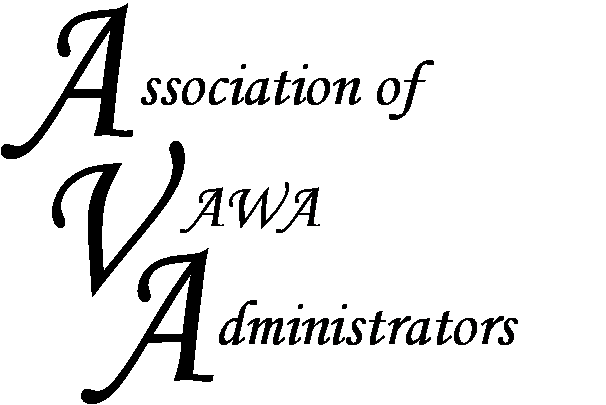    To encourage and facilitate mutual support, awareness and cooperation 		                  				   among states and territories administering Violence Against Women Act grantsMembership Registration FormJuly 1, 2015 - June 30, 2016Agency/Organization:  STOP Program Primary Contact:    Title/Position:   Street Address:  City:      				State/Territory:      			Zip Code: Phone:  			   Business Cell: 				Fax: Email Address:  Other funds your agency administers as issued by the Office on Violence Against Women (OVW): Other Federal funding sources your agency administers (examples include VOCA, BYRNE, FVPSA, etc.):Please list below any staff that would like to join the VAWA Administrators Listserv.  If you have any questions or concerns, please contact Dorene Whitworth, AVA Executive Director, or any of the AVA Board Members.  Also, please mail registration forms and fees toDorene Whitworth, Executive DirectorAssociation of VAWA Administrators1788 Colavita WayReno, Nevada  89521Phone: 775-721-4691Email:  Dorene@AVAdministrators.org   To encourage and facilitate mutual support, awareness and cooperation 		                  				   among states and territories administering Violence Against Women Act grantsAVA Membership DuesJuly 1, 2015 - June 30, 2016Thank you for your membership with AVA!  Please have your dues to us by September 1, 2015.  Using the dues schedule below, please make checks payable to “Association of VAWA Administrators”.  We can also accept electronic payments from your state (please contact Dorene Whitworth to set this up if you have not done so previously); however, we are unable to accept credit cards at this time.  The AVA EIN is 27-3187966.  Amount Enclosed:  Check Number:  Dues Structure:  Below are the registration dues for the membership period of July 1, 2015 – June 30, 2016.  A five-bracket structure based on population was used to determine dues.AVA Dues Schedule by State/TerritoryStaff Name:Title:Email:Phone Number:AVA DuesAmountAVA DuesAmountAVA DuesAmountAVA DuesAmountAVA DuesAmountAVA DuesAmountAlabama$2,250 Kentucky$2,250 Northern Mariana Islands$500Alaska$750 Louisiana$2,250 Ohio$3,000American Samoa$500 Maine$1,500 Oklahoma$2,250Arizona$2,250 Maryland$2,250 Oregon$1,500Arkansas$1,500 Massachusetts$3,000 Pennsylvania$3,000California$3,000 Michigan$3,000 Puerto Rico$2,250Colorado$2,250 Minnesota$2,250 Rhode Island$750Connecticut$1,500 Mississippi$1,500 South Carolina$2,250Delaware$750 Missouri$2,250 South Dakota$750District of Columbia$750 Montana$750Tennessee$2,250Florida$3,000 Nebraska$1,500Texas$3,000Georgia$3,000 Nevada$1,500Utah$1,500Guam$500 New Hampshire$1,500Vermont$750Hawaii$750 New Jersey$3,000Virgin Islands$750Idaho$1,500 New Mexico$1,500Virginia$3,000Illinois$3,000 New York$3,000Washington$2,250Indiana$3,000 North Carolina$3,000West Virginia$1,500Iowa$1,500 North Dakota$750Wisconsin$2,250Kansas$1,500 Wyoming$750